First arrived takes all: Inhibitory priority effects dominate competition between co-infecting Borrelia burgdorferi strainsADDITIONAL FILE 1Figures 1 and 2Tables 1 to 5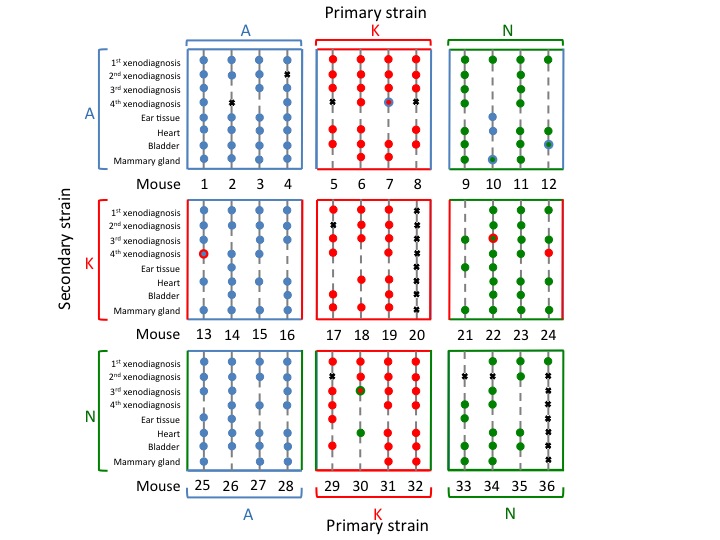 Supplementary Figure 1. Chart summarizing the diagnostic of infection by first and secondary strain for each mouse. Spots represent samples (ticks or organs) and are colored by the strain found (A: blue; K; Red; N: Green). Spots are bicolor if two strains were found in the sample. Spots are blank when diagnostic tests were negative for any strain, and crossed if no sample was available.Supplementary Figure 2. The immune response depends on the primary strain. Scatterplot of the first and second principal components (PC1 and PC2) describes the antibody profiles of the 34 mice in the experiment. PC1 is a measure of the overall immune response; mice with high PC1 values have high titers of total, anti-Fla, anti-OspCA, anti-OspCK, and anti-OspCN IgG. PC2 is a measure of the specificity of the immune response; mice with high PC2 values have high titers of anti-OspCK IgG (and total IgG) but low titers of anti-OspCA IgG (and anti-Fla IgG). The top and bottom panels refer to the day 46 (D46) and day 65 (D65) of the blood samples, respectively. Points are colored by the primary strain (blue = strain A, red = strain K, green = strain N) and symbols refer to the secondary strain (circle = strain A; square = strain K; triangle = strain N). Points cluster by primary strain (color) but not by secondary strain (symbol). 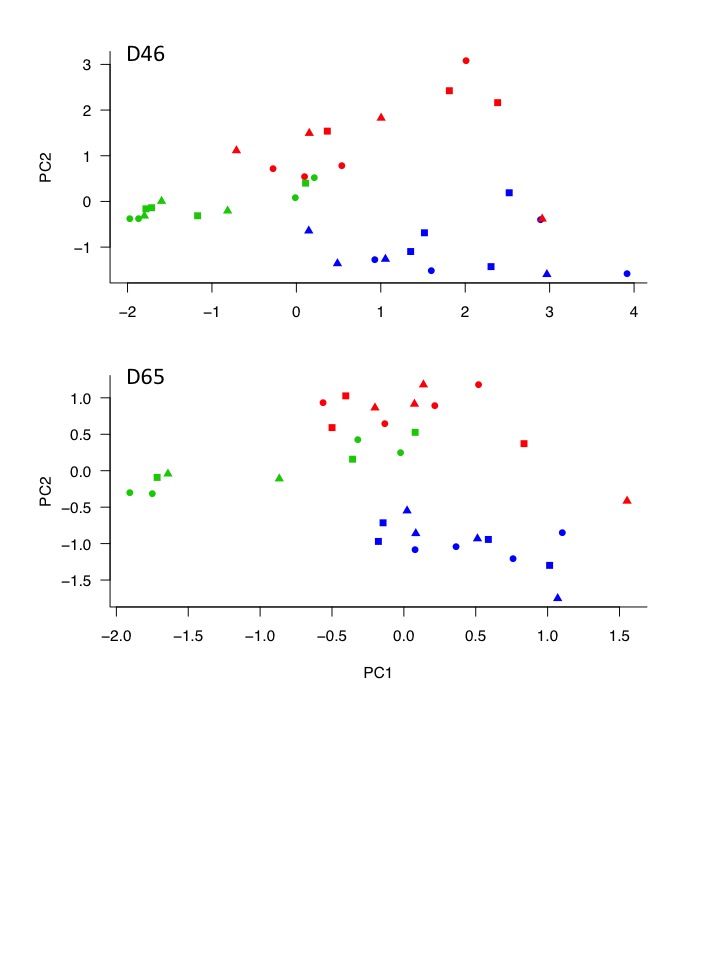 Supplementary Table 1. Organs were infected by the primary inoculated strain, though strains did not infect at the same rate and some organs were more susceptible to infection, without interactions. (A) Maximum likelihood estimates: shown are the model structure (Inf = strain infected the organ; Order = order of inoculation (primary/secondary); Organ= Bladder, Ear skin, Heart, Mammary gland; Strain = strain identity), number of parameters (npar), deviance and the corrected AIC score (AICc). (B) Log-likelihood ratio tests of the fixed factors of interest: shown are the nested model comparisons, change in degrees of freedom (ΔDf), change in deviance (ΔDev), and p-value (p). (C) Parameter estimates: shown are the parameter estimates (contrasts and their standard errors) for the fixed factors of the best model.Supplementary Table 2. Mouse-to-tick transmission of primary strain depended on the identity of the primary strain, the day of xenodiagnoses (age of infection), and the strain:day interaction. (A) Maximum likelihood estimates: shown are the model structure (Inf = tick infection status; D = day; S1 = primary strain; S2 = secondary strain), number of parameters (npar), deviance and the corrected AIC score (AICc). (B) Log-likelihood ratio tests of the fixed factors of interest: shown are the nested model comparisons, change in degrees of freedom (ΔDf), change in deviance (ΔDev), and p-value (p). (C) Parameter estimates: shown are the parameter estimates (contrasts and their standard errors) for the fixed factors of the best model.Supplementary Table 3. Among heterologous mice at D46 and D65, mouse-to-tick transmission depended on the order of inoculation (primary/secondary), strain identity (A, K, and N), the day of xenodiagnoses (age of infection), and the strain:day interaction. (A) Maximum likelihood estimates: shown are the model structure (Inf = tick infection status; D = day; O = order (primary/secondary); S = strain identity), number of parameters (npar), deviance and the corrected AIC score (AICc). (B) Log-likelihood ratio tests of the fixed factors of interest: shown are the nested model comparisons, change in degrees of freedom (ΔDf), change in deviance (ΔDev), and p-value (p). (C) Parameter estimates: shown are the parameter estimates (contrasts and their standard errors) for the fixed factors of the best model.Supplementary Table 4. The titers of IgG were correlated. Above the diagonal are indicated the Pearson coefficients of the pairwise correlations, and below the diagonal are indicated the associated p-values. Supplementary Table 5. The results from the principal component analysis (PCA). The first and second row show the % variance and the magnitude of the variance accounted for by the 5 principal components (PC1 to PC5). The five IgG variables were standardized to z-scores so the sum of the variances = 5*(1.0) = 5.0. Each column for rows 3 to 7 show the loadings of the five IgG variables for each principal component. The loadings facilitate the interpretation of the principal components.Supplementary Table 6. The strength of the immune response, summarized by PC1, depended on the day of blood sampling and the primary strain, but was independent of the secondary strain. (A) Maximum likelihood estimates: shown are the model structure (PC1= Principal Component 1; D = day; S1 = primary strain; S2 = secondary strain), number of parameters (npar), deviance and the corrected AIC score (AICc). (B) Log-likelihood ratio tests of the fixed factors of interest: shown are the nested model comparisons, change in degrees of freedom (ΔDf), change in deviance (ΔDev), and p-value (p). (C) Parameter estimates: shown are the parameter estimates (contrasts and their standard errors) for the fixed factors of the best model.Supplementary Table 7. The specific adaptive immune response, summarized by PC2, depended on the primary inoculated strain and the date considered, regardless of the seoncdary strain. (A) Maximum likelihood estimates: shown are the model structure (PC2= Principal Component 2; D = day; S1 = primary strain; S2 = secondary strain), number of parameters (npar), deviance and the corrected AIC score (AICc). (B) Log-likelihood ratio tests of the fixed factors of interest: shown are the nested model comparisons, change in degrees of freedom (ΔDf), change in deviance (ΔDev), and p-value (p). (C) Parameter estimates: shown are the parameter estimates (contrasts and their standard errors) for the fixed factors of the best model.A) Maximum Likelihood estimatesA) Maximum Likelihood estimatesA) Maximum Likelihood estimatesA) Maximum Likelihood estimatesA) Maximum Likelihood estimatesA) Maximum Likelihood estimatesA) Maximum Likelihood estimatesA) Maximum Likelihood estimatesA) Maximum Likelihood estimatesA) Maximum Likelihood estimatesA) Maximum Likelihood estimatesA) Maximum Likelihood estimatesA) Maximum Likelihood estimatesA) Maximum Likelihood estimatesRankRankModelModelModelModelnparnparnparDevianceDevianceAICcAICc12345Inf~Order+Organ+StrainInf~Order+OrganInf~Order+ StrainInf~Order*Organ*StrainInf~Organ+StrainInf~Order+Organ+StrainInf~Order+OrganInf~Order+ StrainInf~Order*Organ*StrainInf~Organ+StrainInf~Order+Organ+StrainInf~Order+OrganInf~Order+ StrainInf~Order*Organ*StrainInf~Organ+StrainInf~Order+Organ+StrainInf~Order+OrganInf~Order+ StrainInf~Order*Organ*StrainInf~Organ+StrainInf~Order+Organ+StrainInf~Order+OrganInf~Order+ StrainInf~Order*Organ*StrainInf~Organ+StrainInf~Order+Organ+StrainInf~Order+OrganInf~Order+ StrainInf~Order*Organ*StrainInf~Organ+Strain865257865257174.4190.8200.2163.3332.8174.4190.8200.2163.3332.8191.0203.1210.4213.3347.2191.0203.1210.4213.3347.2B) Likelihood ratio testB) Likelihood ratio testB) Likelihood ratio testB) Likelihood ratio testB) Likelihood ratio testB) Likelihood ratio testB) Likelihood ratio testB) Likelihood ratio testB) Likelihood ratio testB) Likelihood ratio testB) Likelihood ratio testB) Likelihood ratio testB) Likelihood ratio testB) Likelihood ratio testEffectEffectEffectComparisonComparisonComparisonΔDfΔDfΔDevΔDevΔDevΔDevPPAll interactionsStrainOrganOrderAll interactionsStrainOrganOrderAll interactionsStrainOrganOrder1 vs. 41 vs. 21 vs. 31 vs. 51 vs. 41 vs. 21 vs. 31 vs. 51 vs. 41 vs. 21 vs. 31 vs. 5172311723111.1316.3825.78158.311.1316.3825.78158.311.1316.3825.78158.311.1316.3825.78158.30.850<0.001<0.001<0.0010.850<0.001<0.001<0.001C) Parameter estimates of model 1C) Parameter estimates of model 1C) Parameter estimates of model 1C) Parameter estimates of model 1C) Parameter estimates of model 1C) Parameter estimates of model 1C) Parameter estimates of model 1C) Parameter estimates of model 1C) Parameter estimates of model 1C) Parameter estimates of model 1C) Parameter estimates of model 1C) Parameter estimates of model 1C) Parameter estimates of model 1C) Parameter estimates of model 1VariableVariableVariableVariableEstimateS.E.S.E.S.E.DfDfz valuez valuez valuePFixed effectsFixed effectsFixed effectsFixed effectsInterceptInterceptInterceptIntercept2.5030.5580.5580.5584.484.484.48StrainStrain KStrain NOrganEar skinHeartMammary glandOrder of infectionSecondaryStrainStrain KStrain NOrganEar skinHeartMammary glandOrder of infectionSecondaryStrainStrain KStrain NOrganEar skinHeartMammary glandOrder of infectionSecondaryStrainStrain KStrain NOrganEar skinHeartMammary glandOrder of infectionSecondary-1.915-1.376-2.1580.1492.7.10-7-4.8000.5250.5130.5670.5460.5420.5810.5250.5130.5670.5460.5420.5810.5250.5130.5670.5460.5420.581111111111111-3.65-2.68-3.810.270.00-8.27-3.65-2.68-3.810.270.00-8.27-3.65-2.68-3.810.270.00-8.27<0.0010.007<0.0010.7851<0.001Random effect (variance & std.dev)Random effect (variance & std.dev)Random effect (variance & std.dev)Random effect (variance & std.dev)Random effect (variance & std.dev)MouseMouseMouseMouse0000A) Maximum Likelihood estimatesA) Maximum Likelihood estimatesA) Maximum Likelihood estimatesA) Maximum Likelihood estimatesA) Maximum Likelihood estimatesA) Maximum Likelihood estimatesA) Maximum Likelihood estimatesA) Maximum Likelihood estimatesA) Maximum Likelihood estimatesA) Maximum Likelihood estimatesA) Maximum Likelihood estimatesA) Maximum Likelihood estimatesA) Maximum Likelihood estimatesRankRankModelModelModelModelnparnparnparDevianceDevianceAICcAICcAICc12345Inf~D+S1+S1:DInf~D+S1Inf~S1Inf~D Inf~D*S1*S2Inf~D+S1+S1:DInf~D+S1Inf~S1Inf~D Inf~D*S1*S2Inf~D+S1+S1:DInf~D+S1Inf~S1Inf~D Inf~D*S1*S2Inf~D+S1+S1:DInf~D+S1Inf~S1Inf~D Inf~D*S1*S2Inf~D+S1+S1:DInf~D+S1Inf~S1Inf~D Inf~D*S1*S2Inf~D+S1+S1:DInf~D+S1Inf~S1Inf~D Inf~D*S1*S213745371374537261.2252.2294.9306.5308.5261.2252.2294.9306.5308.5290.4309.8314.8319.0340.2290.4309.8314.8319.0340.2290.4309.8314.8319.0340.2B) Likelihood ratio testB) Likelihood ratio testB) Likelihood ratio testB) Likelihood ratio testB) Likelihood ratio testB) Likelihood ratio testB) Likelihood ratio testB) Likelihood ratio testB) Likelihood ratio testB) Likelihood ratio testB) Likelihood ratio testB) Likelihood ratio testB) Likelihood ratio testEffectEffectEffectComparisonComparisonComparisonΔDfΔDfΔDevΔDevΔDevPPS2+S2interactionsS1:DS1DS2+S2interactionsS1:DS1DS2+S2interactionsS1:DS1DModel 1 vs. Model 5 Model 1 vs. Model 2Model 2 vs. Model 4Model 2 vs. Model 3Model 1 vs. Model 5 Model 1 vs. Model 2Model 2 vs. Model 4Model 2 vs. Model 3Model 1 vs. Model 5 Model 1 vs. Model 2Model 2 vs. Model 4Model 2 vs. Model 3246232462326.25533.66613.62511.64326.25533.66613.62511.64326.25533.66613.62511.6430.340<0.0010.0010.0090.340<0.0010.0010.009C) Parameter estimates of model 1C) Parameter estimates of model 1C) Parameter estimates of model 1C) Parameter estimates of model 1C) Parameter estimates of model 1C) Parameter estimates of model 1C) Parameter estimates of model 1C) Parameter estimates of model 1C) Parameter estimates of model 1C) Parameter estimates of model 1C) Parameter estimates of model 1C) Parameter estimates of model 1C) Parameter estimates of model 1VariableVariableVariableVariableEstimateS.E.S.E.S.E.DfDfz valuez valuePFixed effectsFixed effectsFixed effectsFixed effectsInterceptPrimary strainStrain KStrain NDateD30D46D65Primary strain: DateK: D30N: D30K: D46N: D46K: D65N: D65InterceptPrimary strainStrain KStrain NDateD30D46D65Primary strain: DateK: D30N: D30K: D46N: D46K: D65N: D65InterceptPrimary strainStrain KStrain NDateD30D46D65Primary strain: DateK: D30N: D30K: D46N: D46K: D65N: D65InterceptPrimary strainStrain KStrain NDateD30D46D65Primary strain: DateK: D30N: D30K: D46N: D46K: D65N: D65-0.1440.332-1.948-2.313-1.047-0.9190.7020.9751.1012.3550.9930.2230.3570.5210.5730.2940.2940.3200.4500.5260.4220.4890.4650.5910.3570.5210.5730.2940.2940.3200.4500.5260.4220.4890.4650.5910.3570.5210.5730.2940.2940.3200.4500.5260.4220.4890.4650.5911111111111111111111111-0.4020.637-3.402-0.786-3.559-2.8691.5621.8552.6114.8182.1320.377-0.4020.637-3.402-0.786-3.559-2.8691.5621.8552.6114.8182.1320.3770.524<0.0010.432<0.0010.0040.1180.0640.009<0.0010.0330.706Random effect (variance & std.dev)Random effect (variance & std.dev)Random effect (variance & std.dev)Random effect (variance & std.dev)Random effect (variance & std.dev)MouseMouseMouseMouse1.0621.0301.0301.030A) Maximum Likelihood estimatesA) Maximum Likelihood estimatesA) Maximum Likelihood estimatesA) Maximum Likelihood estimatesA) Maximum Likelihood estimatesA) Maximum Likelihood estimatesA) Maximum Likelihood estimatesA) Maximum Likelihood estimatesA) Maximum Likelihood estimatesA) Maximum Likelihood estimatesA) Maximum Likelihood estimatesRankModelModelModelnparnparDevianceAICcAICcAICc1Inf~O+S+D+S:DInf~O+S+D+S:DInf~O+S+D+S:D99503.3521.5521.5521.52Inf~O+S+DInf~O+S+DInf~O+S+D77513.3527.5527.5527.53Inf~O+SInf~O+SInf~O+S66518.8530.9530.9530.94Inf~O*S*DInf~O*S*DInf~O*S*D1414500.4528.4528.4528.45Inf~O+D Inf~O+D Inf~O+D 55530.0540.1540.1540.16Inf~D+SInf~D+SInf~D+S66709.5721.6721.6721.6B) Likelihood ratio testB) Likelihood ratio testB) Likelihood ratio testB) Likelihood ratio testB) Likelihood ratio testB) Likelihood ratio testB) Likelihood ratio testB) Likelihood ratio testB) Likelihood ratio testB) Likelihood ratio testB) Likelihood ratio testEffectEffectComparisonComparisonΔDfΔDfΔDevΔDevPPO:S:D+O:S+O:DO:S:D+O:S+O:DModel 1 vs. Model 4Model 1 vs. Model 4552.912.910.7130.713Strain:DateDateStrainOrderStrain:DateDateStrainOrderModel 1 vs. Model 2Model 2 vs. Model 3Model 2 vs. Model 5Model 2 vs. Model 6Model 1 vs. Model 2Model 2 vs. Model 3Model 2 vs. Model 5Model 2 vs. Model 62121212110.055.4316.69196.210.055.4316.69196.20.0070.020<0.001<0.0010.0070.020<0.001<0.001C) Parameter estimates of model 1C) Parameter estimates of model 1C) Parameter estimates of model 1C) Parameter estimates of model 1C) Parameter estimates of model 1C) Parameter estimates of model 1C) Parameter estimates of model 1C) Parameter estimates of model 1C) Parameter estimates of model 1C) Parameter estimates of model 1C) Parameter estimates of model 1VariableVariableVariableEstimateS.E.D.F.D.F.Z valueZ valuePPFixed effectsFixed effectsFixed effectsInterceptInterceptIntercept-1.1800.432Order of infectionSecondary strainOrder of infectionSecondary strainOrder of infectionSecondary strain-4.1100.48011-8.567-8.567<0.001<0.001StrainStrain KStrain NStrainStrain KStrain NStrainStrain KStrain N1.3960.3530.5550.54911112.5140.6422.5140.6420.0120.5210.0120.521DateD65DateD65DateD65-0.2460.43111-0.570-0.5700.5690.569Strain:DateK:D65N:D65Strain:DateK:D65N:D65Strain:DateK:D65N:D650.294-1.5990.5760.67311110.511-2.3770.511-2.3770.6090.0170.6090.017Random effect (variance & std.dev)Random effect (variance & std.dev)Random effect (variance & std.dev)Random effect (variance & std.dev)TickMouseTickMouseTickMouse0.001.210.001.10Total IgGFla-IgGOspCA-IgGOspCK-IgGOspCN-IgGTotal IgG-0.3250.3100.3810.180Fla-IgG<0.001-0.7610.1440.267OspCA-IgG<0.001<0.001-0.0880.273OspCK-IgG<0.0010.1030.323-0.186OspCN-IgG0.0410.0020.0020.035-PC1PC2PC3PC4PC5% variance44.522.517.011.34.8variance2.2201.1240.8460.5630.240Total IgG0.430.430.340.720.01Fla-IgG0.56-0.350.16-0.210.70OspCA-IgG0.55-0.400.14-0.14-0.71OspCK-IgG0.290.730.05-0.62-0.06OspCN-IgG0.350.07-0.920.180.02A) Maximum Likelihood estimatesA) Maximum Likelihood estimatesA) Maximum Likelihood estimatesA) Maximum Likelihood estimatesA) Maximum Likelihood estimatesA) Maximum Likelihood estimatesA) Maximum Likelihood estimatesA) Maximum Likelihood estimatesA) Maximum Likelihood estimatesA) Maximum Likelihood estimatesA) Maximum Likelihood estimatesA) Maximum Likelihood estimatesA) Maximum Likelihood estimatesRankRankModelModelModelModelnparnparnparDevianceDevianceAICcAICc12345PC1~D+S1PC1~S1PC1~D+S1+S2PC1~D+S1+S2+S1:D+S2:DPC1~DPC1~D+S1PC1~S1PC1~D+S1+S2PC1~D+S1+S2+S1:D+S2:DPC1~DPC1~D+S1PC1~S1PC1~D+S1+S2PC1~D+S1+S2+S1:D+S2:DPC1~DPC1~D+S1PC1~S1PC1~D+S1+S2PC1~D+S1+S2+S1:D+S2:DPC1~DPC1~D+S1PC1~S1PC1~D+S1+S2PC1~D+S1+S2+S1:D+S2:DPC1~DPC1~D+S1PC1~S1PC1~D+S1+S2PC1~D+S1+S2+S1:D+S2:DPC1~D658124658124119.3125.1118.5113.9150119.3125.1118.5113.9150138.0139.7143.6149.1160.9138.0139.7143.6149.1160.9B) Likelihood ratio testB) Likelihood ratio testB) Likelihood ratio testB) Likelihood ratio testB) Likelihood ratio testB) Likelihood ratio testB) Likelihood ratio testB) Likelihood ratio testB) Likelihood ratio testB) Likelihood ratio testB) Likelihood ratio testB) Likelihood ratio testB) Likelihood ratio testEffectEffectEffectComparisonComparisonComparisonΔDfΔDfΔDevΔDevΔDevΔDevPS1:D+S2:DS2S1DS1:D+S2:DS2S1DS1:D+S2:DS2S1DModel 3 vs. Model 4Model 1 vs. Model 3Model 1 vs. Model 5Model 1 vs. Model 2Model 3 vs. Model 4Model 1 vs. Model 3Model 1 vs. Model 5Model 1 vs. Model 2Model 3 vs. Model 4Model 1 vs. Model 3Model 1 vs. Model 5Model 1 vs. Model 2422142214.600.8430.705.724.600.8430.705.724.600.8430.705.724.600.8430.705.720.330.66<0.0010.017C) Parameter estimates of model 1C) Parameter estimates of model 1C) Parameter estimates of model 1C) Parameter estimates of model 1C) Parameter estimates of model 1C) Parameter estimates of model 1C) Parameter estimates of model 1C) Parameter estimates of model 1C) Parameter estimates of model 1C) Parameter estimates of model 1C) Parameter estimates of model 1C) Parameter estimates of model 1C) Parameter estimates of model 1VariableVariableVariableVariableEstimateS.E.S.E.S.E.DfDft valuet valuet valueFixed effectsFixed effectsFixed effectsFixed effectsInterceptPrimary strainStrain KStrain NDateD65InterceptPrimary strainStrain KStrain NDateD65InterceptPrimary strainStrain KStrain NDateD65InterceptPrimary strainStrain KStrain NDateD651.274-0.517-2.045-0.5940.2560.2960.3180.2340.2560.2960.3180.2340.2560.2960.3180.2341111114.97-1.75-6.43-2.534.97-1.75-6.43-2.534.97-1.75-6.43-2.53Random effect (variance & std.dev)Random effect (variance & std.dev)Random effect (variance & std.dev)Random effect (variance & std.dev)Random effect (variance & std.dev)MouseMouseMouseMouse0.2850.5340.5340.534A) Maximum Likelihood estimatesA) Maximum Likelihood estimatesA) Maximum Likelihood estimatesA) Maximum Likelihood estimatesA) Maximum Likelihood estimatesA) Maximum Likelihood estimatesA) Maximum Likelihood estimatesA) Maximum Likelihood estimatesA) Maximum Likelihood estimatesA) Maximum Likelihood estimatesA) Maximum Likelihood estimatesA) Maximum Likelihood estimatesA) Maximum Likelihood estimatesA) Maximum Likelihood estimatesRankRankModelModelModelModelModelnparnparDevianceDevianceAICcAICc1234PC2~S1PC2~D+S1+S2PC2~D+S1+S2+S1:D+S2:DPC2~1PC2~S1PC2~D+S1+S2PC2~D+S1+S2+S1:D+S2:DPC2~1PC2~S1PC2~D+S1+S2PC2~D+S1+S2+S1:D+S2:DPC2~1PC2~S1PC2~D+S1+S2PC2~D+S1+S2+S1:D+S2:DPC2~1PC2~S1PC2~D+S1+S2PC2~D+S1+S2+S1:D+S2:DPC2~158121581215812178.876.774.5131.878.876.774.5131.896.4106.8117.9140.396.4106.8117.9140.3B) Likelihood ratio testB) Likelihood ratio testB) Likelihood ratio testB) Likelihood ratio testB) Likelihood ratio testB) Likelihood ratio testB) Likelihood ratio testB) Likelihood ratio testB) Likelihood ratio testB) Likelihood ratio testB) Likelihood ratio testB) Likelihood ratio testB) Likelihood ratio testB) Likelihood ratio testEffectEffectEffectComparisonComparisonComparisonComparisonΔDfΔDevΔDevΔDevΔDevPPS1:D+S2:D S2+DS1S1:D+S2:D S2+DS1S1:D+S2:D S2+DS1Model 3 vs. Model 1 Model 2 vs. Model 1Model 1 vs. Model 4Model 3 vs. Model 1 Model 2 vs. Model 1Model 1 vs. Model 4Model 3 vs. Model 1 Model 2 vs. Model 1Model 1 vs. Model 4Model 3 vs. Model 1 Model 2 vs. Model 1Model 1 vs. Model 44322.132.1552.952.132.1552.952.132.1552.952.132.1552.950.7110.542<0.0010.7110.542<0.001C) Parameter estimates of model 1C) Parameter estimates of model 1C) Parameter estimates of model 1C) Parameter estimates of model 1C) Parameter estimates of model 1C) Parameter estimates of model 1C) Parameter estimates of model 1C) Parameter estimates of model 1C) Parameter estimates of model 1C) Parameter estimates of model 1C) Parameter estimates of model 1C) Parameter estimates of model 1C) Parameter estimates of model 1C) Parameter estimates of model 1VariableVariableVariableVariableEstimateS.E.S.E.S.E.DfDft valuet valuet valuePFixed effectsFixed effectsFixed effectsFixed effectsInterceptPrimary strainStrain KStrain NInterceptPrimary strainStrain KStrain NInterceptPrimary strainStrain KStrain NInterceptPrimary strainStrain KStrain N-0.9941.9581.0180.1450.2050.2080.1450.2050.2080.1450.2050.20811119.584.909.584.909.584.90Random effect (variance & std.dev)Random effect (variance & std.dev)Random effect (variance & std.dev)Random effect (variance & std.dev)Random effect (variance & std.dev)MouseMouseMouseMouse0.000.000.000.00